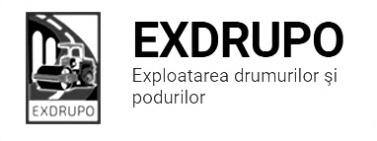 Notă informativăcu privire la lucrările de întreţinere şi salubrizare a infrastructurii rutieresect. Centru: executate 21.05.2021:Instalareabordurelor:str.Inculet-16 bucExcavare/transportare sol:str. Inculeț- 4curse.Săpătură manuală: str. Inculeț-2m3. Amenajare pietriș: str. Inculeț-24t. Beton turnat in fundatie- 2.8m3 Salubrizareamanuala:Alecsandri-0.5c , Academiei-0.5c, Halippa-0.5c,A.Crihan -0.5c.Salubrizarea subteranelor: Ciuflea-St.Cel Mare-0.5curse; Negruzzi-St.Cel Mare-0.5curse.executate 22.05.2021 :Salubrizarea mecanizată: V.Trandafirilor,Melestiu,Inculet,Testimitanu,G.Casu,M.Mica,Corolenco,Lomonosov,C.Virnav,T.Strisca,Ungureanu,Grenoble,Miorita,sos.Hincesti,Spicului,Ialoveni,Dr.Viilor,Pietrarilor.Executate 23-24.05.2021 (noapte):Salubrizareamecanizata:Gagarin,Negruzzi,Aleia Garii,Ismail,St.Cel Mare,Halippa,Ciuflea,ViaducV.Alecsandri,Sos.Hincesti,Gh.Asachi.planificate 24.05.2021:Salubrizarea pasajelor subterane: Șos. Hîncești.Amenajare trotuar: str. Inculeț.sect. Buiucani: 	executate 21.05.2021:Salubrizareamecanizata:M.Viteazul,Sciusev,Stere,V.Lupu,Constitutiei,T.Vladimirescu,Cornului,Coca.Salubrizarea manuala:str.Belinski-1cursaMontare borduri: str.Belinski-36bucSapatura manuala: str.Belinski-3m3Amenajareain pietrisafundatiei: str.Belinski-4,8tExcavat si transportat gunoi: str.Belinski-5curseExecutate 21-22.05.2021 (noapte):Salubrizarea mecanizata:C.Iesilor,P.D.Cantemir,A.Iulia,P.Unirii.Executate 22.05.2021:Salubrizarea mecanizata:Belinski,Pelivan,N.Costin,Deleanu,B.Sculeni,Mesager,27Martie.Transportat gunoi:str.Ion Creanga-6curseplanificate 24.05.2021:Amenajarea trotuarului si montarea bordurelor:str.V.Belinskisect. Rîşcani:executate 21.05.2021:Salubrizarea pasajului subteran: str. A. Russo-Moscova-630m2.Excavare/transportare sol: str. Teilor-2curse. Amenajare pietriș: str. Teilor-4.7t.Salubrizarea manuala:Albisoara,Petricani,C.Orheiului,Dimo,Florilor,-1cursaLichidarea situatiei de avariere:A.Russo-Moscovei-1.5m2; Renasterii-1.6m2; Puskin-Ureche-1.5m2Romana-Gr.Vieru-1.4m2.executate 22.05.2021:Salubrizarea pasajului subteran: str. A. Russo-Moscova-630m 2.planificate 24.05.2021:Excavare/transportare sol: str. Nicolai Donici.sect. Botanica:executate 21.05.2021:Excavare transportare sol:str.Murafa-5curse;Str.Ciorba-2curse.Amenajare in pietris:str.Melestiu 20- 20m2Curatirea receptoarelor :Muncesti-14buc., Decebal-24buc.,Zelinski-6buc.,Dacia-32buc,Sarmizegetusa-10buc.,Trandafirilor-8buc.,C.Voda-17buc.,Traian-10buc.Executate 21-22.05 2021 (noapte):Maturarea mecanizata:Decebal,Traian,Independentei,Burebista,Zelinski,Titulescu,Viaduc.planificate 24.05.2021:Excavat si transportat gunoi:Str.Murafa; St.Ciobanu.sect. Ciocana:executate 21.05.2021:Salubrizarea manuală: str. Belinski-1cursaSăpătură manuală: str. Belinski-3m3Dezbaterea betonului:str.Belinski-2m3  Amenajarea in pietris a fundatiei: str.Belinski-5tMontare bordure: str. Belinski-36bucExecutate 22.05.2021 :Salubrizarea mecanizată : bd. M. cel Bătrîn, str. G. Latină, str. P. Zadnipru, str. I. Vieru, str. I. Dumeniuc, str. Studenților, str. A. Russo. Executate 23-24.05.2021 :Salubrizarea mecanizata: Uzinelor+cerc+triunghi;L.Bicului,V.Voda,Otovasca.planificate 24.05.2021:Amenajarea trotuarului: str. BelinskiMontare Borduri: str. Belinskisect. OCR:executate 21.05.2021:Deservirea indicatoarelor rutiere: sect.Botanica -76 bucplanificate 24.05.2021:Deservirea  indicatoarelor rutiere: sect.Buiucanisect. Întreținerea canalizării pluviale:executate 21.05.2021:Curățirea canalizării pluviale: str. Grenoble-24buc.,Str.Grenoble163/7- 4(Fintini)-1cursaMontarea conductei de drenaj:str.Inculet-30m.l.Spălarea rețelelor canalizării pluviale: str. Grenoble 163/7   Montarea receptoarelor:  str.Ciuflea-Viaduc-2buc.,31 August-2buc.,Columna-P.Movila-2(capace).Ridicarea la cota a receptoarelor:str.B.Bodoni 57-1buc.Executate 21-22.05.2021 (Noapte):Repararea conductei si montarea tevii cu d.315: str.DimoMontarea receptoarelor:str. Dimo-1buc; strA.Russo-1buc.planificate 24.05.2021:Curățirea canalizării pluviale: str.Petricani Frezarea asfaltului la receptoare:str.Petricanisect. Specializat îninfrastructură (pavaj):executate 21.05.2021:Montare bordure: str. Teilor-31buc.Amenajare beton: str. Teilor-1.11m3.  planificate 24.05.2021:Montare bordure:  str. Teilor. sect. Specializat în infrastructură (restabilirea învelișului asfaltic):executate 21.05.2021:Vopsirea barei deprotectie:Sos.Hincestiplanificate 24.05.2021:Vopsirea barei deprotectie:sos. HincestiMăsurile întreprinse pentru prevenirea răspîndirii Covid-19:Toate unităţile de trasport sunt dezinfectate la începutul şi la sfîrşitul programului de lucru;Muncitorilor este verificată starea de sănătate de către medicul întreprinderii;Muncitorii sunt echipaţii cu:mască de protecţie;mănuşi de protecţi;dezinfectant.Ex. 022 47 12 93